1st Grade Unit 1 Skills Evaluation  Name …………………………………………………….        Class………...  Answer:-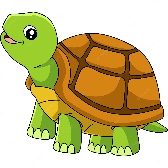 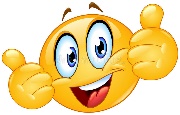 Do you have a pet?      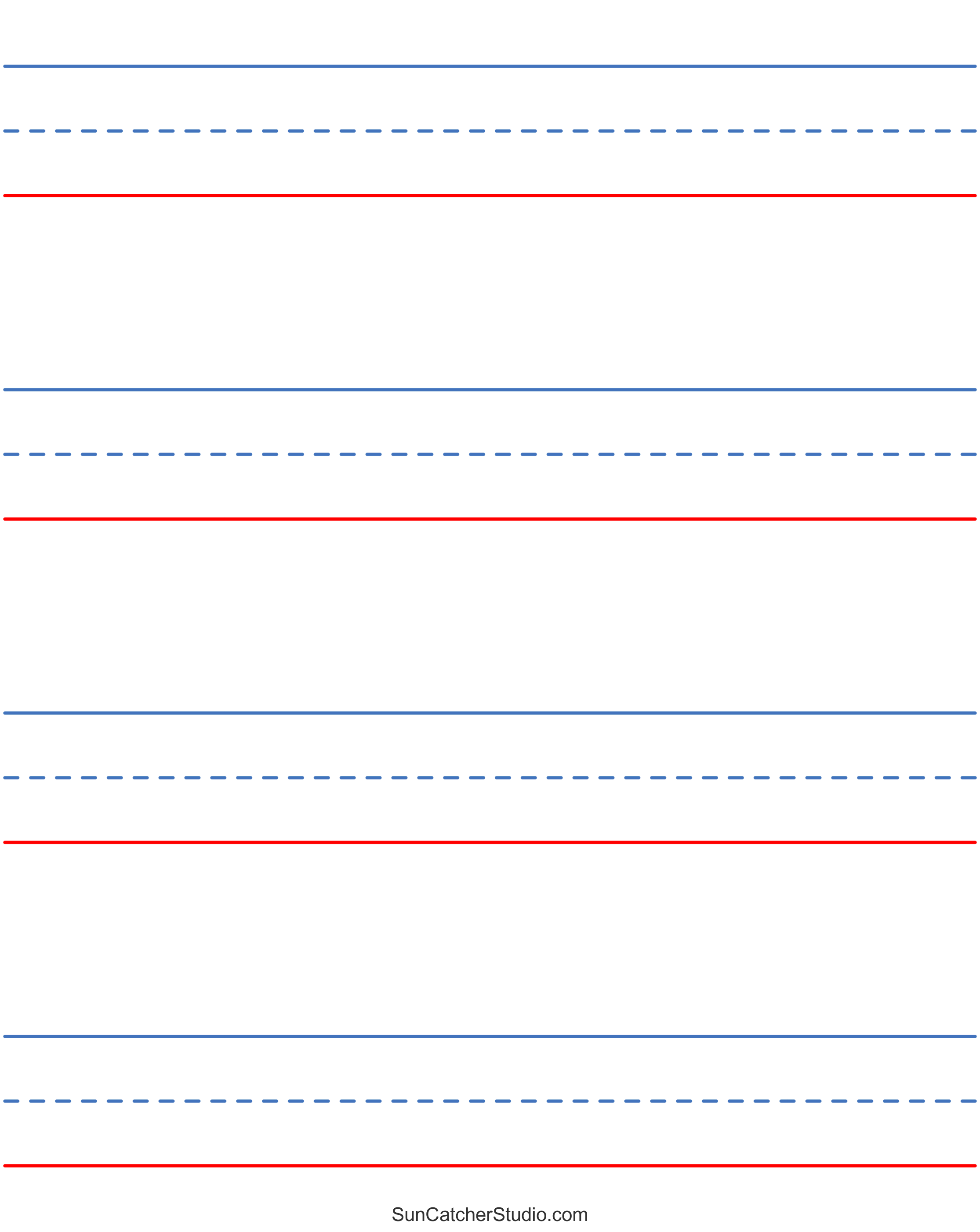 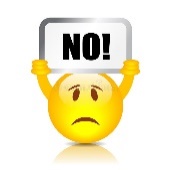 Do you have a pet? Count the numbers of the drinks , then circle the number next to it. Listen to PACO chant then answer :1-PACO is a ( rabbit , horse , sheep)2-There was a ( farmer , teacher , doctor ) who had a horse.3-The horse’s name is ( S-A-B-O  / P-A-C-O / D-A-C-O)Write then match: 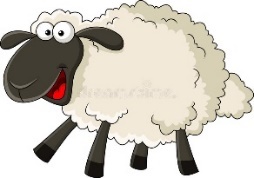 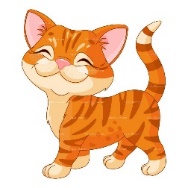 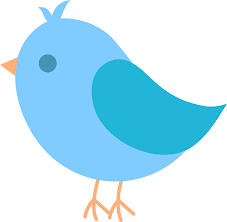 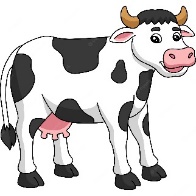 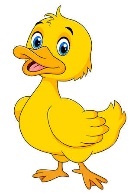 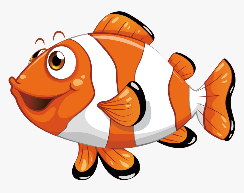 1-RBID 2-PEESH3-UCKD4-HSIF5-OWC6-TACCircle then write the word: 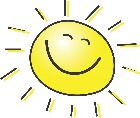 1-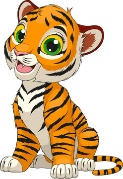 2-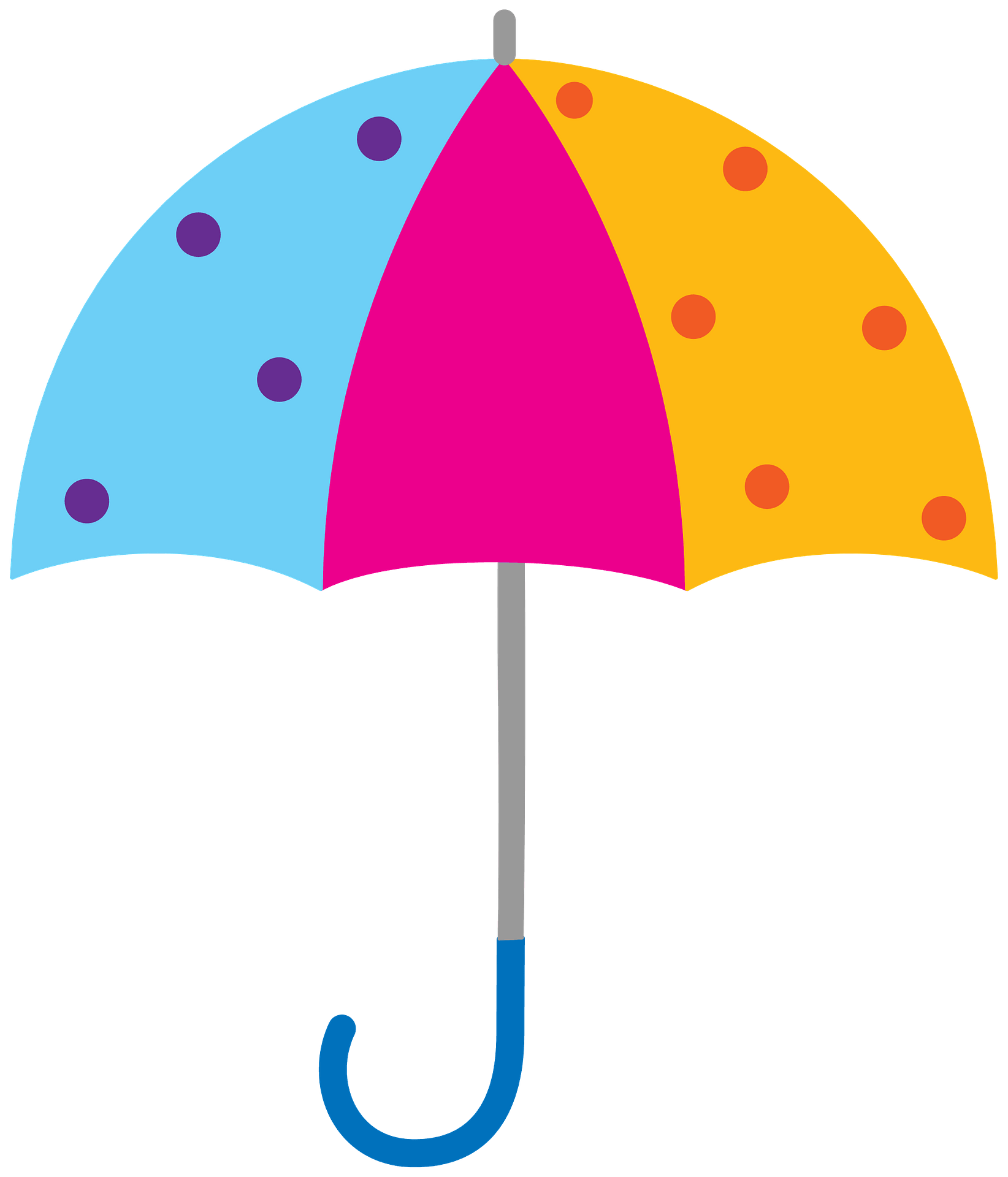 3-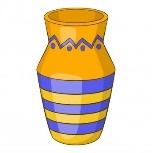 4-Copy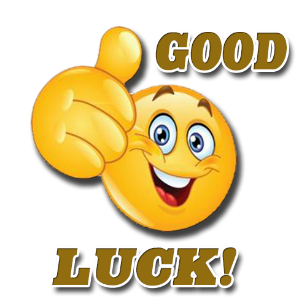 1st Grade Unit 1 Skills Evaluation  Name …………………………………………………….        Class………...  Answer:-Do you have a pet?      Do you have a pet? Count the numbers of the drinks, then circle the number next to it. Listen to PACO chant then answer :1-PACO is a ( rabbit , horse , sheep)2-There was a ( farmer , teacher , doctor ) who had a horse.3-The horse’s name is ( S-A-B-O  / P-A-C-O / D-A-C-O)Write then match: 1-RBID 2-PEESH3-UCKD4-HSIF5-OWC6-TACCircle then write the word: 1-2-3-4-Copy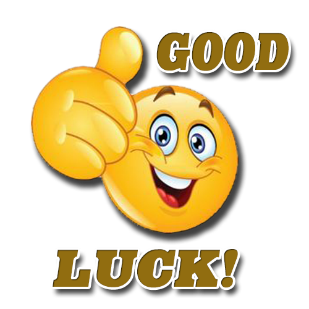 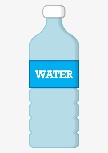 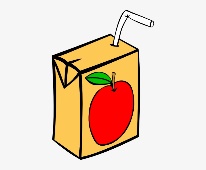 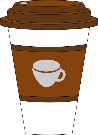 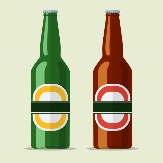 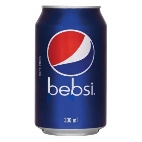 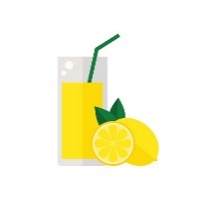 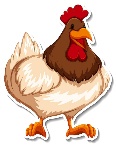 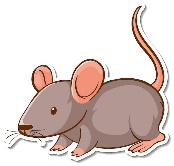 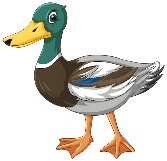 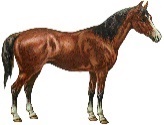 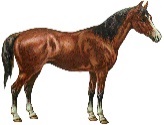 